S.A.F.E Family Fire Alarm Installation Program ApplicationHomeowners Name: Address of Smoke Alarm Installation: City/Town: Postal Code: Telephone Number(s): Email Address: Household Demographics (Check Boxes that apply)Older Adults					Home with young children		New Manitobans				People with disabilities			Low-income family				Other						Individuals selected to have smoke alarm installed within their home will be required to sign a waiver form and participate in a fire escape plan exercise. Deadline for applications is February 29, 2024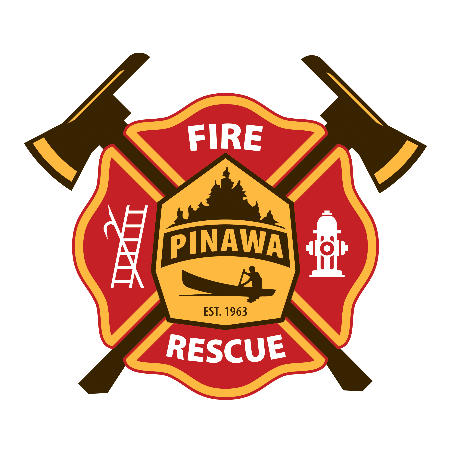 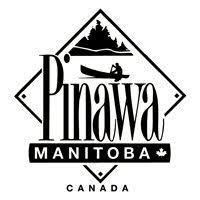 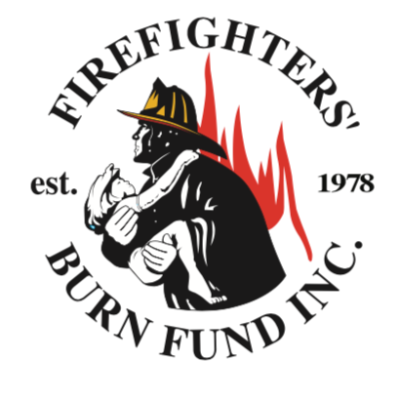 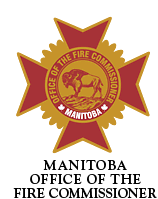 